Vážení občané, 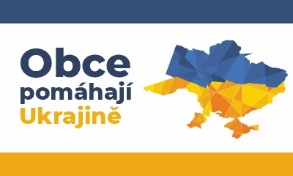 vzhledem k současné situaci na Ukrajině a s tím související vlně uprchlíků z válečné zóny, zejména matek s dětmi, nás Krizový štáb ORP Prostějov požádal o spolupráci v následujících oblastech:Ubytování uprchlíků:Na žádost olomouckého kraje Vás oslovujeme a prosíme o zaslání počtů volných ubytovacích kapacit jak v obecních zařízeních (bytech, domech, apod.), tak i soukromých zařízeních (soukromé domy, penziony, hotely, apod.).Skladové kapacity:Pro účely uskladnění humanitární pomoci Vás taky prosíme o informaci, jestli obec, fyzická nebo právnická osoba může poskytnout skladovací prostory a v jakém objemu. Volné předškolní a školní kapacity:Pro případné umístění dětí uprchlíků Vás žádáme o zaslání informace o volných kapacitách předškolních nebo školních zařízení, popřípadě o možnosti jejich zřízení.Humanitární sbírka potřebného materiálu a jídla:Budete-li mít zájem tuto pomoc podpořit a zaslat materiál nebo vybavení ze svých zásob, případně z darů poskytnutých od obyvatel Vašeho města, je možné vybavení a materiál odevzdat na Hasičské zbrojnici v Černovíře v Olomouci a Hasičské zbrojnici ve Chválkovicích.Obec Lešany se rozhodla, že se zapojí do Humanitární sbírky potřebného materiálu a jídla.Seznam materiálu je přílohou tohoto oznámení a je zveřejněn na webové stránce obce Lešany a na úřední desce u obecního úřadu.
Budete-li mít zájem tuto pomoc podpořit, tak výběrní místo je na OÚ Lešany 
od dnešního dne, tj.  	2. 3. 2022 	od    13:00 	do 	18:00 hod., 
3. 3. 2022	od	9:00 	do 	18:00 hod.,
4. 3. 2022 	od 	9:00 	do 	13:00 hod. Předem Vám všem děkujeme za spolupráci v této nelehké době.Ještě upozornění:V případě potravin a zdravotního vybavení či materiálu je nutná minimální doba expirace dva měsíce. Elektro vybavení musí být buď nové nebo v bezvadném technickém stavu s elektro revizí.Seznam nutného vybavení a materiálu:Elektrocentrály 1,5 KW a víceSvítilny a baterieTaktické přílby, taktické brýle a rukavice Spací pytle, termodeky, deky, přikrývkyTeplé spodní prádloNesterilní a sterilní jednorázové rukaviceLékárničky, záchranářské batohy, obvazový materiál Termální dekyPulzní oxymetryNůžky pro řezání oblečení a botMonitory, notebooky, tiskárny, projektory, flash diskyTrvanlivé potraviny a hotová jídla určená k dlouhodobému skladování (větší balení)Dětské výživy, mléčná výživa malých dětí (sušené mléko) přesnídávky, jednorázové dětské plenyNástroj na rozstříhání oděvu a obuvi (nůžky s tupým koncem)Zdravotnický materiál:trakční dlaha, přenosné kyslíkové láhve, soupravy pro katetrizaci centrálních žil, soupravy pro lumbální punkci, sada pro tracheostomii, souprava pro tracheální intubaci, souprava pro drenáž pohrudniční dutiny, imobilizační pomůcky různých typů a velikostí, stříkačky s jehlami (různé objemy), katétry pro periferní žíly (různé velikosti), systém pro transfuzi infuzních roztoků, nesterilní obvazy (různé velikosti), fixační elastická bandáž (různé velikosti), sterilní materiál pro opatření proti popálení, sterilní materiál pro ošetření povrchu rány, hydrogelový obvaz proti popálení různých velikostí, zevní fixátor,sterilní gázový obvaz 14 cm x 7 m,obvazový balíček,náplast 3 cm x 500 cm,hemostatikum (prostředek zastavení krvácení) – chemické,prostředek zastavení krvácení – mechanický/gumový (zaškrcovadlo-turniket).